Total number of marks: 16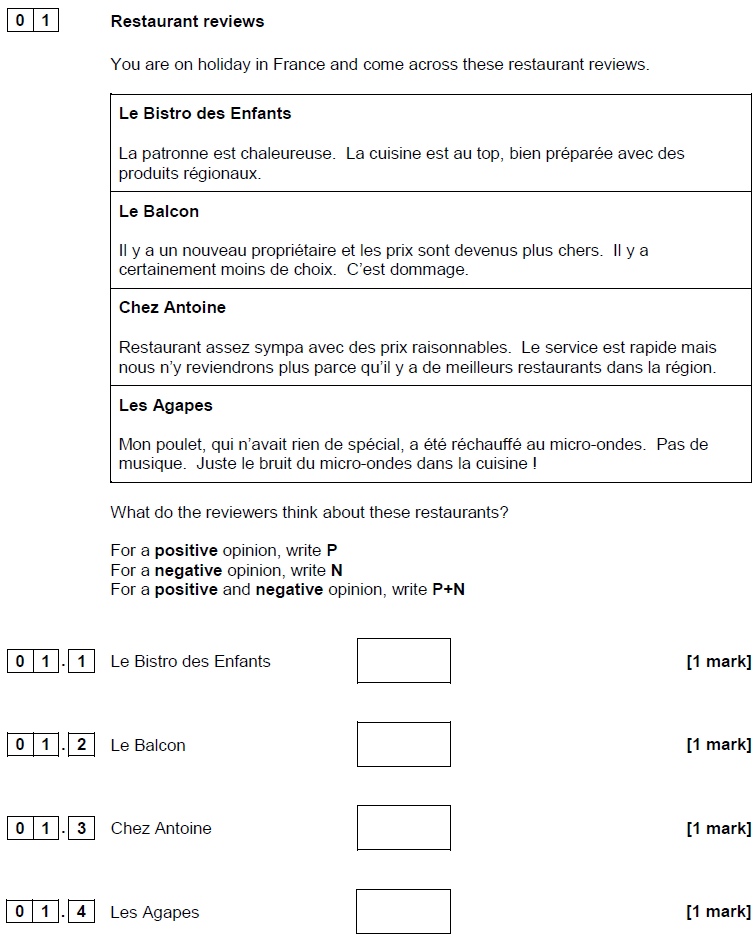 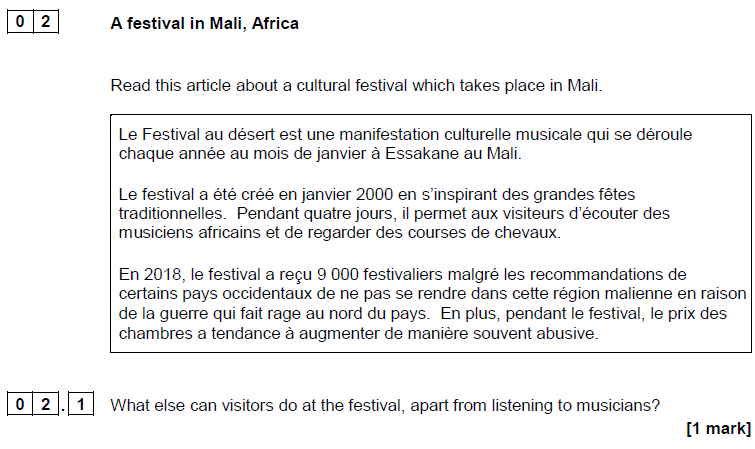 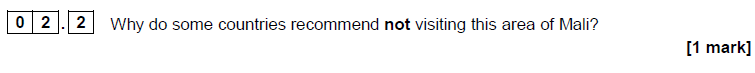 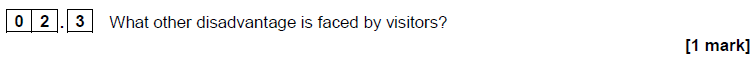 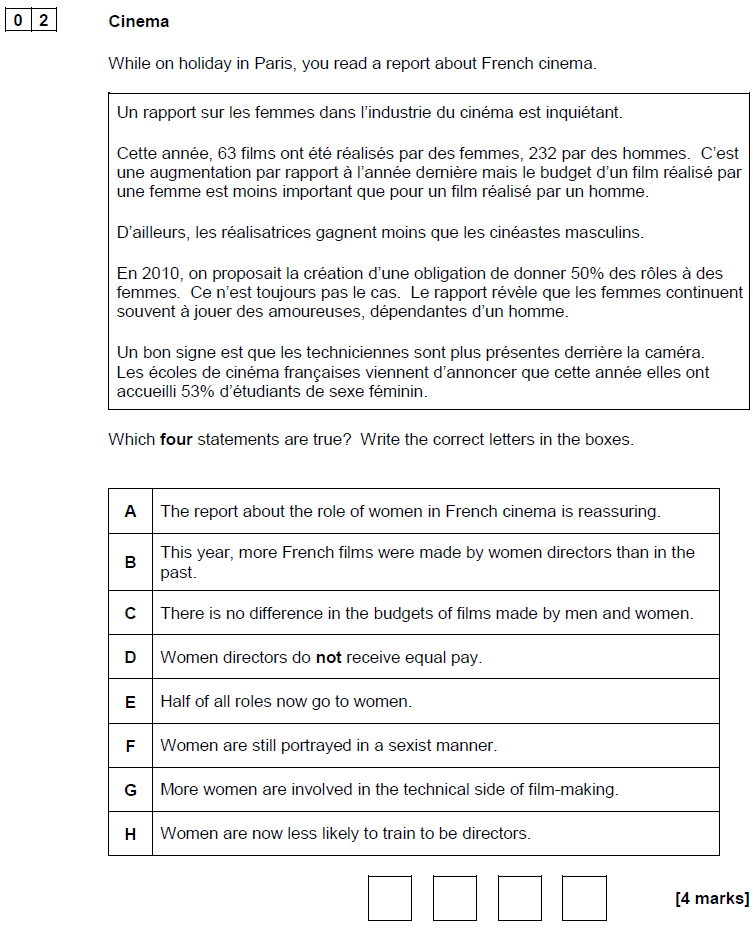 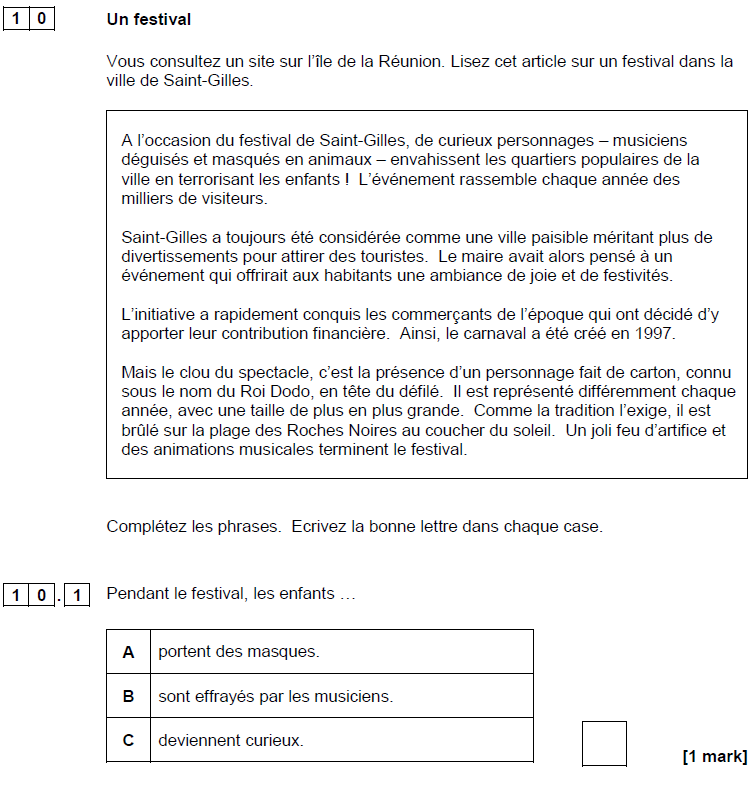 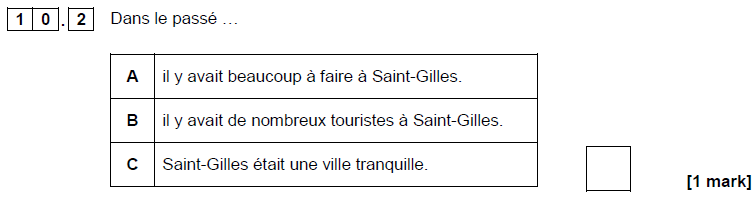 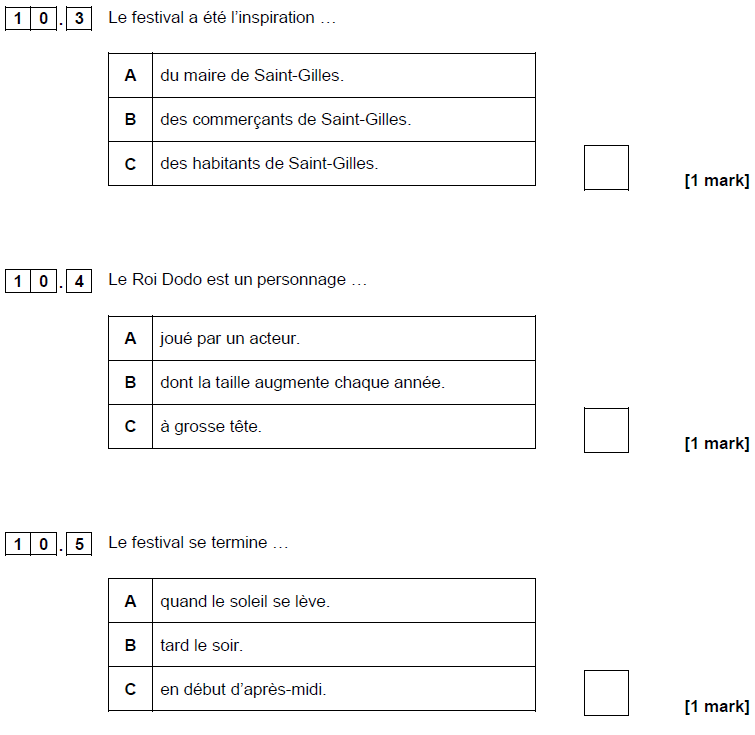 GCSEFRENCHReading Higher Tier Theme 1 Identity and cultureVersion 0.1